Att göra vid hemmamatcher! 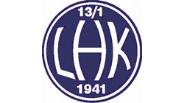 KIOSKENHej & välkommen till kiosken i Kronbergshallen. 
Nedan finner du/ni vad som ska göras vid uppstart. Matchvärd samt kioskpersonal ska vara på plats 1 h innan matchstart. 
För att komma in i kiosken behövs en kod, den får ni av ledaren för att komma in.
Tryck *kod*Se separat lista för matchvärd! Betalning sker endast med swish. Inga kontanter. Öppna kiosken, sätt på korvgrytan (den gröna knappen under korvgrytan) och häll i varmvatten från kranen.Placera ut bord och stolar i cafét Placera ut kaffebordet med plastduk på för kaffe, te och kakor, samt ställ ut senap och ketchup och servetter. Starta kaffebryggaren/vattenkokaren och fyll på i termosar som sedan ställs ut i cafeterian. Förbered för toast om det ska säljas. Pålägg för detta finns i kylen. Hembakt som säljs ska räknas med i kassan.= Ingen försäljning till egna lagkassor. Ta en titt i frysen om det finns mer kakor/bullar som ni kan sälja. Är ni sista lag? Då ska alla bord och stolar ställas tillbaka. Ta in kaffebordet, diska ur termosar, kakfat, frys in kakor & bullar som inte gått, även korvbröd. Toast som inte gått åt samt korv läggs i fryspåsar och ned i frysen. Gör iordning i köket så det är lika fint när ni går som när ni komKorv som ligger i korvgrytan kastas, sparas ej Stäm av med matchvärd innan hemgång att allt är fixat 
För att låsa dörren stänger du igen den och trycker på *Kansliet/Jannike